ما هو التهاب الدماغ الخيلي الشرقي؟التهاب الدماغ الخيلي الشرقي (EEE) هو مرض نادر ولكنه خطير يسببه فيروس.كيف ينتشر فيروس مرض التهاب الدماغ الخيلي الشرقي (EEE)؟صفحة 1 من 2ينتشر الفيروس المسبب لمرض التهاب الدماغ الخيلي الشرقي (EEE) من خلال لدغة بعوضة مصابة.  في ولاية ماساتشوستس، يتم التعرف على الفيروس غالبًا في البعوض الموجود في وحول مستنقعات المياه العذبة والخشب الصلب. يمكن العثور على مزيد من المعلومات حول أنواع البعوض المختلفة التي يمكن أن تنشر الفيروس على الموقع الإلكتروني لإدارة الصحة العامة بولاية ماساتشوستس (MDPH) على الرابط www.mass.gov/dph/mosquito.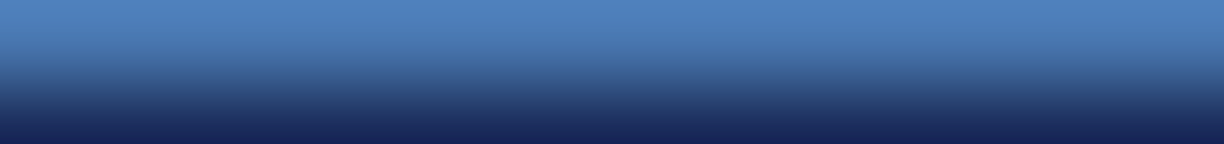 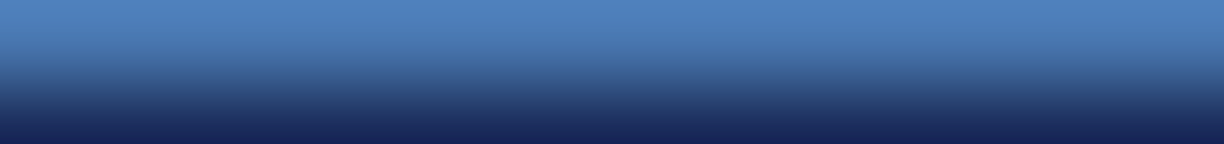 يصيب فيروس التهاب الدماغ الخيلي الشرقي (EEE) الطيور بشكل خاص، في كثير من الأحيان مع عدم وجود دليل على الإصابة بالمرض في الطيور.  يصاب البعوض بالعدوى عندما يلدغ الطيور المصابة.  على الرغم من أن البشر وأنواع أخرى من الثدييات، وخاصة الخيول واللاما، يمكن أن يصابوا بالعدوى، إلا أنهم لا ينشرون المرض.ما مدى شيوع مرض التهاب الدماغ الخيلي الشرقي (EEE) في ولاية ماساتشوستس؟التهاب الدماغ الخيلي الشرقي (EEE) هو مرض نادر جداً.  منذ أن تم التعرف على الفيروس لأول مرة في ولاية ماساتشوستس في عام 1938، حدثت ما يزيد قليلاً عن 110 حالات إصابة. كانت غالبية الحالات عادةً من مقاطعات بريستول وبليموث ونورفولك. ومع ذلك، في عام نشط يمكن أن تحدث حالات إصابات بشرية في جميع أنحاء الولاية.  تحدث فاشيات مرض التهاب الدماغ الخيلي الشرقي (EEE) عادةً في ولاية ماساتشوستس كل 10 إلى 20 عاماً. عادة ما تستمر هذه الفاشيات من سنتين إلى ثلاث سنوات. بدأ تفشي مرض التهاب الدماغ الخيلي الشرقي (EEE) مؤخراً في ولاية ماساتشوستس في عام 2019 وشمل 12 حالة مع ستة وفيات. استمر تفشي المرض في عام 2020 بخمس حالات من بينها حالة وفاة واحدة. ما هي أعرض مرض التهاب الدماغ الخيلي الشرقي (EEE)؟الأعراض الأولى لمرض التهاب الدماغ الخيلي الشرقي (EEE) هي الحمى (غالباً من 103 إلى 106 درجة فهرنهايت) وتيبس الرقبة والصداع ونقص الطاقة. تظهر هذه الأعراض بعد ثلاثة إلى عشرة أيام من لدغة بعوضة مصابة.  يعد التهاب وتورم الدماغ، المسمى التهاب الدماغ "encephalitis"، من أخطر المضاعفات الخطيرة وأكثرها شيوعاً.  يتفاقم المرض بسرعة وقد يدخل بعض المرضى في غيبوبة في غضون أسبوع.ما هو علاج مرض التهاب الدماغ الخيلي الشرقي (EEE)؟لا يوجد علاج لمرض التهاب الدماغ الخيلي الشرقي (EEE).  في ولاية ماساتشوستس، توفي حوالي نصف الأشخاص الذين تم تحديد إصابتهم بمرض التهاب الدماغ الخيلي الشرقي (EEE) من جراء العدوى. غالباً ما يصاب الأشخاص الذين ينجون من هذا المرض بإعاقة دائمة. قلة من الأشخاص يتعافون تماماً.ماذا يمكنك أن تفعل لحماية نفسك من مرض التهاب الدماغ الخيلي الشرقي (EEE)؟نظراً لأن الفيروس الذي يسبب مرض التهاب الدماغ الخيلي الشرقي (EEE) ينتشر عن طريق البعوض، فإليك بعض الأشياء التي يمكنك القيام بها لتقليل فرص التعرض للدغات البعوض:قُم بجدولة الفعاليات المقامة في الهواء الطلق بحيث تتجنب الساعات بين الغسق والفجر، عندما يكون البعوض أكثر نشاطاً.عندما تكون بالخارج، ارتدِ سروالاً طويلاً وقميصاً بأكمام طويلة وجوارب. قد يكون هذا صعباً عندما يكون الطقس حاراً، لكنه سيساعد في إبعاد البعوض عن بشرتك.استخدام طارد للبعوض يحتوي على (DEET) (ن، ن-ثنائي أثيل-ميتا-تولواميد)، والبيرميثرين، وبيكاريدين (KBR 3023)، و(IR3535) (3-[ن-بيوتيل-ن-أسيتيل]- حمض أمينوبروبيونات) أو زيت الليمون والكافور [ب-المنثان 3، 8-ديول (PMD)] وفقاً للتعليمات الواردة على 
ملصق المنتج. لا ينبغي استخدام منتجات (DEET) للرضع الذين تقل أعمارهم عن شهرين ويجب استخدامها بتركيزات 30% أو أقل 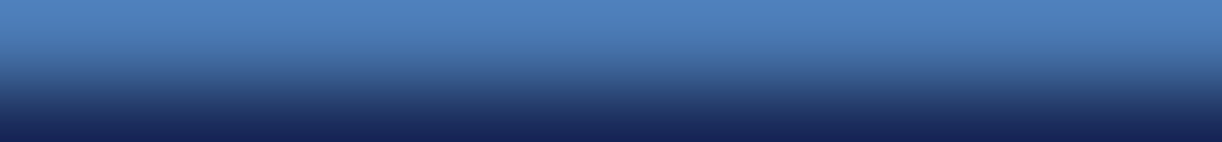 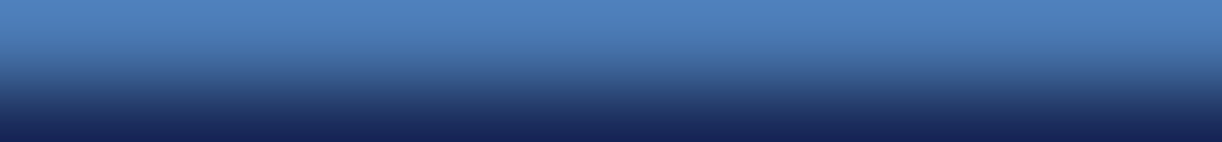 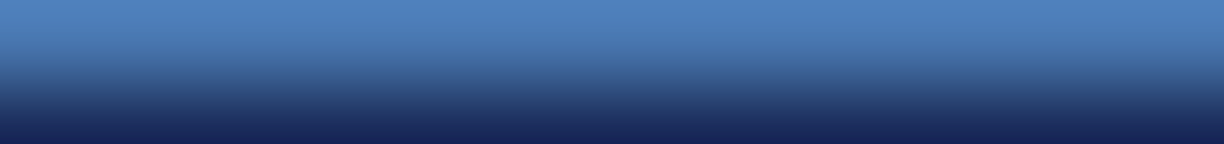 صفحة 2 من 2 على الأطفال الأكبر سناً.  لا ينبغي استخدام زيت الليمون والكافور للأطفال دون سن الثالثة.  منتجات بيرميثرين مخصصة للاستخدام على أشياء مثل الملابس والأحذية وشبكات الأسرة ومعدات التخييم ولا ينبغي وضعها على الجلد.أبعد البعوض عن منزلك عن طريق إصلاح أي ثقوب في شبكاتك والتأكد من تثبيتها بإحكام على جميع الأبواب والنوافذ.قُم بإزالة مناطق المياه الراكدة حول منزلك.  فيما يلي بعض الاقتراحات:انظر خارج منزلك بحثاً عن حاويات وأشياء أخرى قد تجمع المياه وقُم بقلبها أو تفرغها بانتظام أو تخلص منها.احفر ثقوباً في قاع حاويات إعادة التدوير التي تُترك بالخارج حتى يمكن تصريف المياه.قُم بتنظيف مزاريب السقف المسدودة؛ وقُم بإزالة الأوراق والمخلفات التي قد تمنع تصريف مياه الأمطار.اقلب برك الاستحمام البلاستيكية وعربات اليد عندما لا تكون قيد الاستعمال.قُم بتغيير الماء في أحواض الطيور كل بضعة أيام؛ وأحواض الزينة الهوائية أو قُم بملئها بالأسماك.حفاظ على حمامات السباحة نظيفة ومعالجة بالكلور بشكل صحيح؛ وقُم بإزالة المياه الراكدة من أغطية حمامات السباحة.استخدم تنسيق المناظر الطبيعية والمزروعات للتخلص من المياه الراكدة التي تتجمع في أفنية منزلك.يتم تضمين مزيد من المعلومات حول اختيار واستخدام طارد الحشرات بأمان في صحيفة الحقائق حول طارد البعوض التابعة لإدارة الصحة العامة بولاية ماساتشوستس (MDPH) والتي يمكن الاطلاع عليها عبر الإنترنت على الرابط www.mass.gov/dph/mosquito.  إذا لم تتمكن من الاتصال بالإنترنت، فاتصل بإدارة الصحة العامة بولاية ماساتشوستس (MDPH) على رقم الهاتف 6800-983 (617) للحصول على نسخة مطبوعة.أين يمكنني الحصول على مزيد من المعلومات؟طبيبك أو ممرضتك أو عيادة الرعاية الصحية أو مجلس الصحة المحلي الخاص بك (مدرج في دليل الهاتف تحت الحكومة المحلية).إدارة الصحة العامة بولاية ماساتشوستس (MDPH)، قسم علم الأوبئة على رقم الهاتف 6800-983 (617) أو على موقع الفيروسات المنتقلة عن طريق البعوض التابع لإدارة الصحة العامة بولاية ماساتشوستس (MDPH) (www.mass.gov/dph/mosquito).الآثار الصحية لمبيدات الآفات، مكتب الصحة البيئية، التابع لإدارة الصحة العامة بولاية ماساتشوستس (MDPH) على رقم الهاتف
5757-624-617.مكافحة البعوض في مدينتك أو بلدتك: تتم مكافحة البعوض في ولاية ماساتشوستس من خلال تسع مناطق لمكافحة البعوض.  يشرف مجلس الولاية للاستصلاح ومكافحة البعوض (SRMCB) على جميع المناطق.  يمكن العثور على معلومات الاتصال الخاصة بكل منطقة عبر الإنترنت على الرابط www.mass.gov/state-reclamation-and-mosquito-control-board-srmcb. يمكنك أيضاً الاتصال بمجلس الولاية للاستصلاح ومكافحة البعوض (SRMCB) ضمن إدارة الموارد الزراعية في ولاية ماساتشوستس على الرقم 1700-626-617 أو مجلس الصحة المحلي.